附件：师范生培养“第二校园”建设项目实践方案为贯彻落实习近平总书记关于教育的重要论述，特别是给北京师范大学“优师计划”师范生重要回信精神，全面深化新时代教师队伍建设改革，强化北师大师范生对国情、省情和乡土文化的深入了解，基础教育发展管理部联合校团委共同组织开展师范生培养“第二校园”建设项目，为师范生提供更多的实习实践平台，锤炼其教学能力。基础教育发展管理部负责对接全国北师大基础教育学校及对口帮扶的832县域学校，为实践队同学提供相关保障。实践队需结合当地教育教学实际需求，有针对性地设计实践方案和课程，面向当地学生开展课程教学和学业辅导、人文艺术教育、心理健康辅导、美育体育劳育、特色夏令营等方面实践活动。一、实践主题师范生培养“第二校园”建设项目二、实践时间和地点本轮实践活动以线下方式进行，历时一周（6月底/7月初）实践地点：全国北师大基础教育学校及对口帮扶的832县域学校（最终实践地点以实际具体协调为准）三、主要内容根据我校教师教育特色和学科优势资源，学生自行跨年级、跨学科组建实践团队。实践队需结合当地教育教学实际需求，有针对性地设计实践方案和课程，面向当地学生开展课程教学和学业辅导、人文艺术教育、心理健康辅导、美育体育劳育、特色夏令营等方面实践活动。四、招募人数计划招募5个团队，每个团队不超过10人。五、在读学生招募要求1.具有教育兴邦的历史使命，愿意用专业科学的理论、身体力行践行基础教育；2.能够积极发挥专业所长，主动在教育情境中触摸基础教育一线现实问题，对基础教育充满热情，乐于教书育人；3.在校期间积极参加各项活动，个人组织能力强，中共党员、优秀学生干部和学生社团骨干优先；4.基础学科、心理、艺术、体育等相关专业学生优先。六、整体安排1.征集阶段（5月22日-5月28日）有意向申报暑期社会实践项目的学生于2023年5月28日17：00之前向基础教育发展管理部提交报名信息。报名二维码如下（请用微信扫码填写）：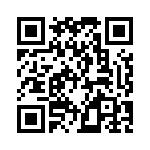 2.评审阶段（5月底）北京师范大学基础教育发展管理部在6月2日17:00前通知各入选队员并组建队伍。3.培训阶段（6月中下旬）各入选队伍参加暑期社会实践活动相关内容培训，认真做好社会实践前的各项准备工作。4.实施阶段（6月底/7月初）根据方案参与暑期社会实践活动，期间每日需向领队教师报备进展情况及安全情况，积极通过各类新媒体平台及时发布实践动态。5.总结阶段（7月底-8月底）活动总结，提交实践成果。八、项目推进单位实施部门：基础教育发展管理部项目联系人：高永静（13466718846） 附件2：北京师范大学基础教育学校名录注：根据实践队和学校实际情况匹配实践学校序号学校名称1北京师范大学燕化附属中学2北京师范大学良乡附属中学3北京师范大学亚太实验学校4北京师范大学青岛附属学校5北京师范大学淮安实验学校6北京师范大学芜湖实验学校7北京师范大学盐城附属学校8北京师范大学台州附属高级中学9北京师范大学台州实验学校10北京师范大学附属嘉兴南湖高级中学11北京师范大学南湖附属学校12北京师范大学新余附属学校13北京师范大学宣城实验学校14北京师范大学奥林匹克花园实验小学15北京师范大学三帆中学朝阳学校16北京师范大学朝阳附属学校17北京师范大学天津附属中学18北京师范大学天津生态城附属学校19北京师范大学天津静海实验学校20北京师范大学遵义附属学校21北京师范大学蚌埠附属学校22北京师范大学石家庄附属学校23北京师范大学庆阳附属学校24北京师范大学克拉玛依附属学校25北京师范大学榆林实验学校26北京师范大学神木实验学校27北京师范大学大连普兰店区附属学校28北京师范大学包头附属学校29北京师范大学鄂尔多斯第二附属学校30北京师范大学银川学校31北京师范大学沈阳附属学校32北京师范大学广州实验学校33北京师范大学南山附属学校34北京师范大学万宁附属中学35北京师范大学海口附属学校36北京师范大学北海附属中学37北京师范大学平果附属学校38北京师范大学余姚实验学校39北京师范大学大亚湾实验学校40北京师范大学贵阳附属小学41北京师范大学贵阳附属中学42北京师范大学南川实验学校43北京师范大学汉中实验学校44北京师范大学贵安新区附属学校45北京师范大学濮阳实验学校46北京师范大学保定实验学校47北京师范大学大同附属中学校48青龙满族自治县第一中学49丰宁满族自治县第一中学50山西省武乡中学校51广西大化瑶族自治县高级中学52玉树州第五民族高级中学53珠海市金湾区平沙新城学校54珠海市斗门区富山学校55中国海洋大学附属实验学校56珠海市金鼎中学57珠海市金凤小学58兰州大学附属学校